CHURCH BOARD RECOMMENDATION
CHURCH NAME: ______________________________________

We, the church board of ______________________ Church of the Nazarene, support the following licensed 
                                              CHURCH NAME
ministers from our church to attend the upcoming Ministerial Candidates Workshop as part of their continuing journey towards ordained ministry in the Church of the Nazarene:
Licensed Minister Name(s): 	_________________________________________________________

We acknowledge that we are recommended to support our licensed ministers participating in this workshop by sponsoring $80 of the licensed minister’s $160 fee.
Pastor or *Church Board Secretary Name: 		___________________________________Pastor or *Church Board Secretary Signature:	Date:		___________________________________*The Church Board Secretary’s signature is required if the Pastor is a Licensed Minister / Candidate.
*** Please provide a copy of this recommendation to each of your licensed ministers 
to be included with their Ministry Candidate Workshop applications that are required to be scanned and submitted to Nathan Rogers (nrogers@swidnazarene.org) by December 15, 2023.
SWID Ministerial Candidate WorkshopDate:  January 26-27, 2024  Location:  Country Lake Christian Retreat  815 Country Lake Rd.  Underwood, IN. 47177Cost:  $160 per person (1/2 to be paid by church). $80 for spouse.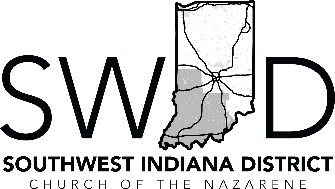 2024 SWID Ministry Candidate Workshop 
